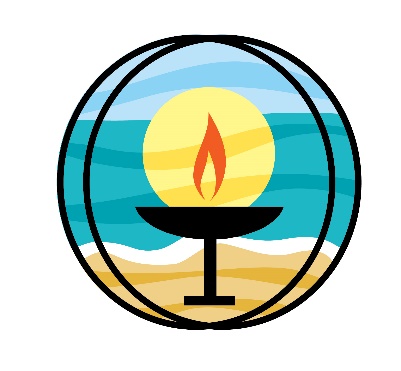 Unitarian Universalists of Southern DelawareBoard of Trustees AgendaJuly 26, 2023 Business MeetingCheck-inChalice Lighting/Kent (Someone for August 8 Planning Meeting)Call to OrderApprove AgendaItems for ActionReview/Approve July 11 Planning Meeting MinutesReview/Approve June Month-End Financial Documents – KentReview of Committee Chair Related Documents - LindaItems for DiscussionGA 2023 Recap – Mac & Susan Goekler, Susan Haase, Pat Schaeffer. Jane MillerCCL Congregational Survey Update – Deanna DubyUpdate on Registration for “Searching for the Future Weekend” – Ellen Lytton/Jean CharlesChildren’s Faith Exploration Program Next Steps – Rev. HeatherDiscussion of Board Meeting Time Changes - PaulAdjournNext Board Planning Meeting August 8, 2023, 2023 at 10:00 AM (Zoom Only)